NASCONA ASC July 10, 2022Jeremy opened meeting with Serenity Prayer	Groups present:			BLTN			Cypress GroupHappy, Joyous and Free			New Hope			RIP			Show Up and Grow UpVicki called role of Trusted Servants	Trusted Servants present:			Facilitator - Jeremy			Treasurer – Debbie			Co-Treasurer - Vicki			H&I - Robert			PR - Larry			RCM1 – Shawn			RCM2 - PaulREPORTSTreasurer Report – DebbieTreasurer ReportJuly 10, 2022 (balances as of July 3, 2022)Bank balance:			$8,043.33Prudent Reserve:		($900.00)FBTL:				[$4,581.86]BALANCE:			$2,561.47Checks not cleared:			None – all have clearedDeposits: 			$2,266.33 (cash) – included $1000 from Crawfish Boil & $968 from Woodna				$0 (Square) 				$60.00 (Venmo)Deposits not credited:	N/AWORKING BALANCE:		$2,561.47  [EVERYTHING BALANCES]7th Tradition $20RCM – SeanNo meeting in 6 weeks.  TBRNA website: Spiritual Principle a Day available to download.  Book coming soon .RCM2 – PaulH&I – Robert Has a few new members.  Presentation at veterans place.  Need to set up H&I meeting.  Date and time to come.PR- LarryGood morning all.In preparation for the poster drive for New Hope I ordered:500 NA business cards - 45.00150  8.5'' x 11.5'' flyers - 15.00200 Meeting schedules - 43.0010 Large posters, 17'' x 21''  - 11.50For a total cost of 123.95 including tax.For Hot dogs, drinks and fixings - 63.06, New Hope donated 23.06 to this cost.Total cost - 186.98 for the poster drive.I ordered an additional 200 schedules for the area, and we used about 75 of those for the poster drive too.Cost of the 200 Area schedules is - 46.55I have 20.00 to return to area.We distributed about 350 cards,  275 meeting schedules, and 100 flyers.The large posters along with the remaining printed goods were left with the New Hope group for future use.Because the event was on Saturday we were unable to go to the courts, rehabs, police stations and other public institutions, so there is more work to do that must be done during normal business hours.I will be working on this and reaching out to a few members that might be available to help during normal business hours.The poster drive event was a great success.We had 12 people involved in the drive, we broke up into to 6 groups of 2 and covered the area.Other members remained at New Hope and prepared the food while we were distributing flyers.I think in total there were close to 25 people who participated.The food was great and our speaker, Glenna, was fantastic! Thank you Glenna for your service.Thank you New Hope members for all that you did to make this work.We had a lot of fun! Way to show up North Side Area!I reached out to the Houston area to get corrections made to there posted meeting schedule before the event and was successful in achieving this. Collin, the person I was interacting with mentioned that the app that they use on there web site, if added to ours, can be synced. Meaning any changes we made to the app on our website would automatically update theirs too.If the area approves I would like to do this.Someone with the phone help line reached out to me and informed me that members who have been sent to B.A.M.N. are giving feed back that the meeting is not open.I think we need to remove them from the schedule.Thank you, I'm really proud of our Area!Larry Moore HBCS Hi-Bar Custom Services http://hbcs-houston.comLiterature Review No report this monthActivities – Glenna Web Servant - RonEmail added to 0123.  In the process of putting ASC minutes up.Co-Facilitator – SamanthaNo report this monthAd HocGroup ReportsBLTN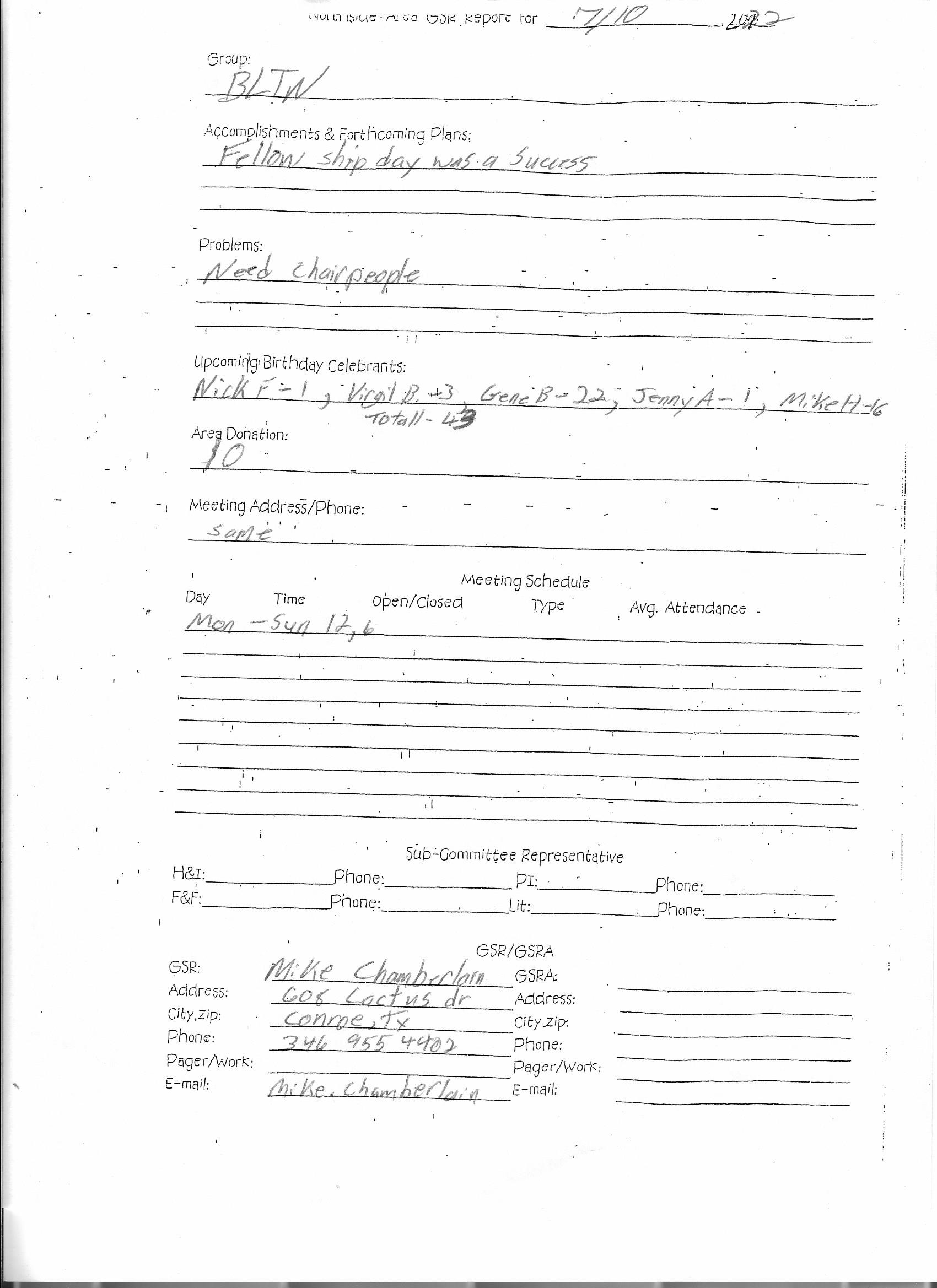 Cypress Group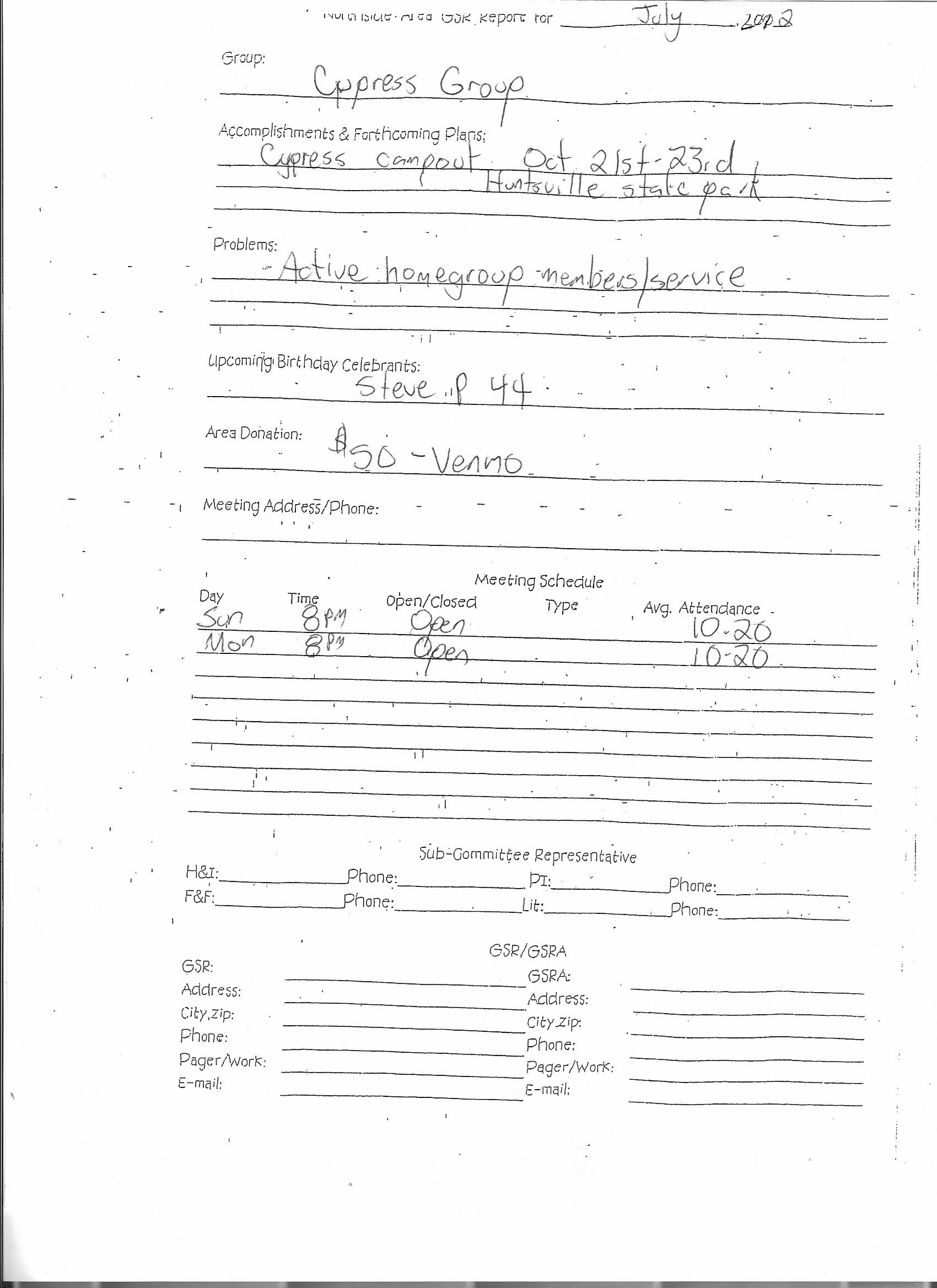 Happy, Joyous and Free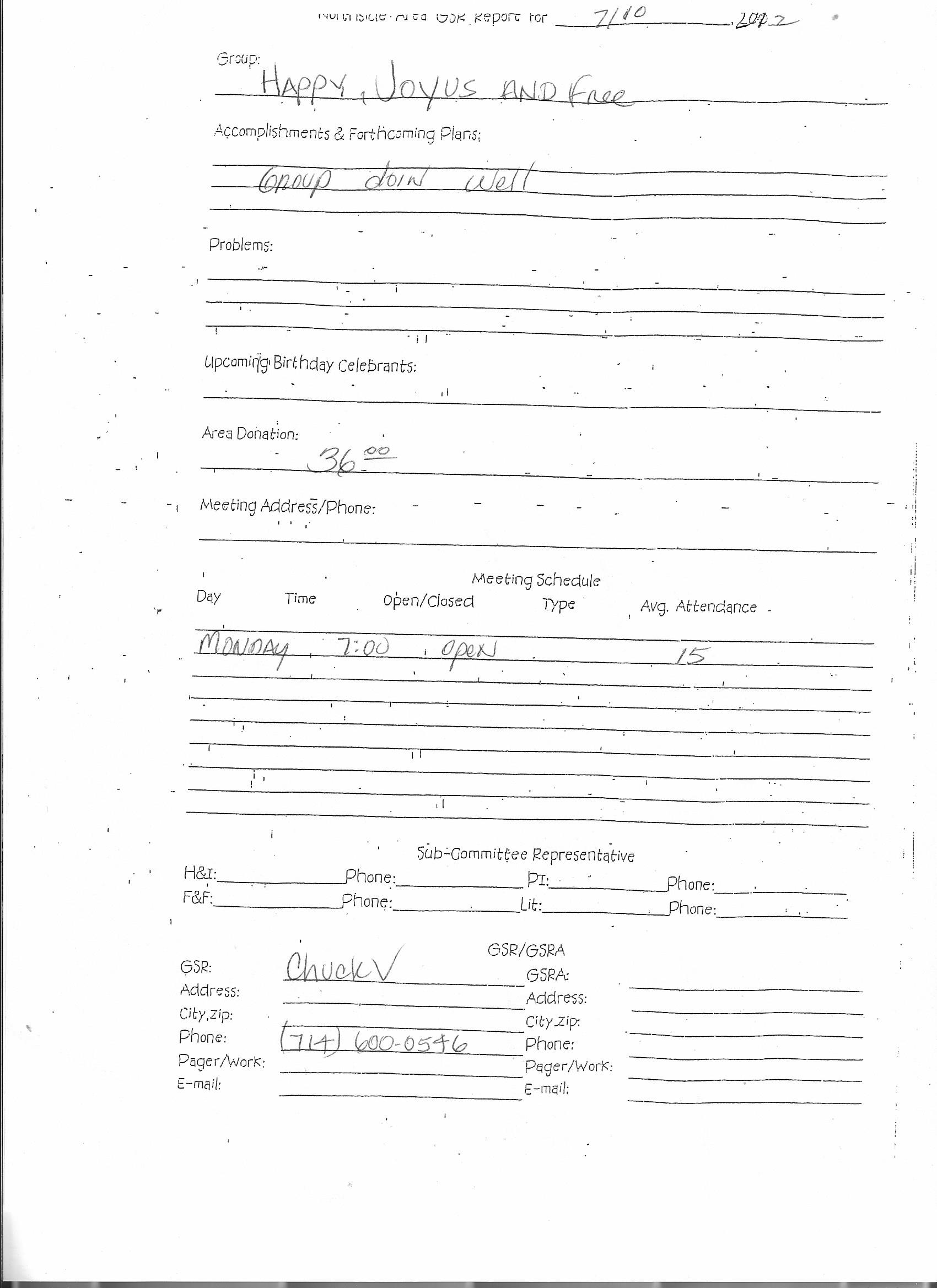 New HopeRIP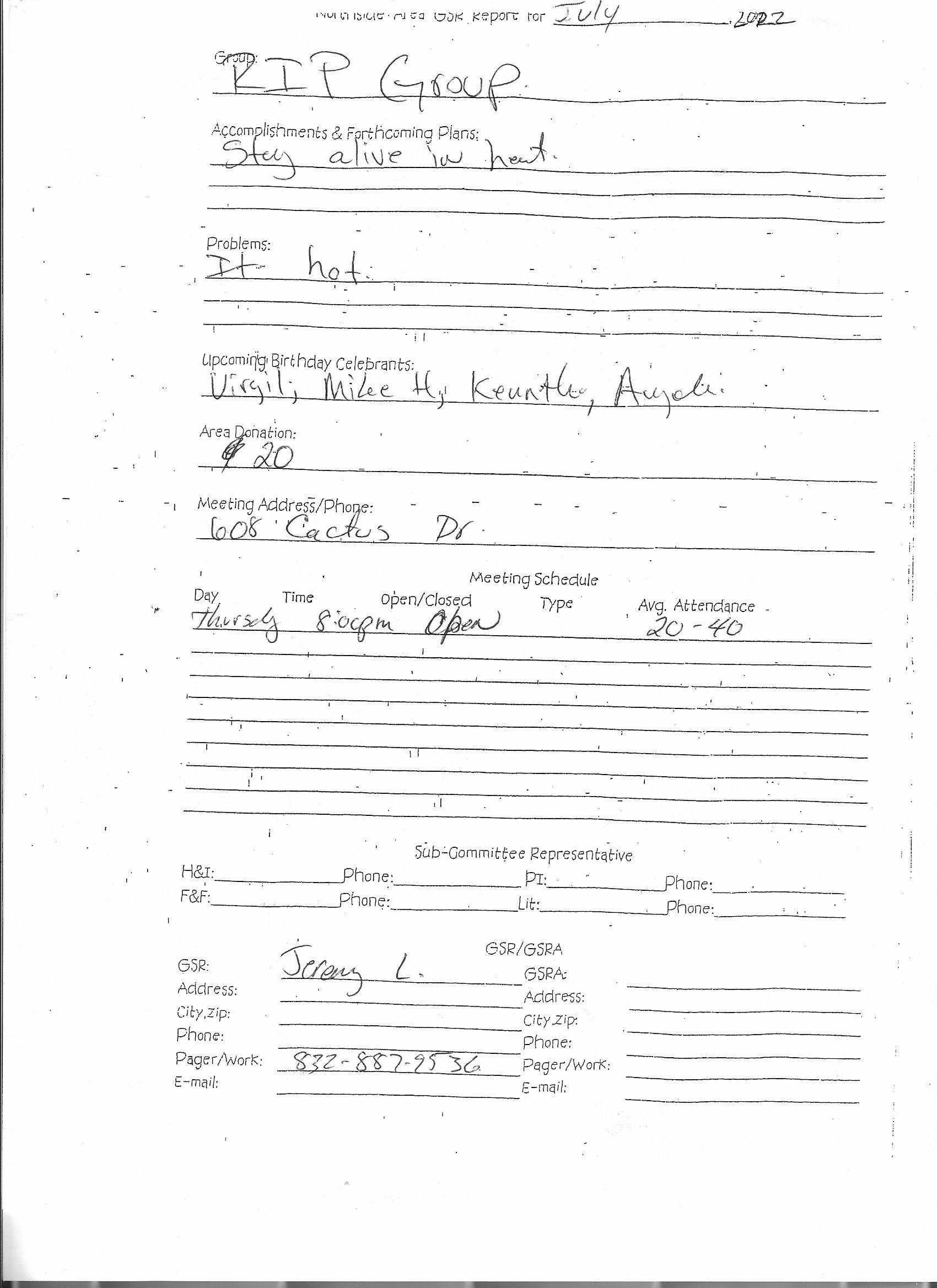 Show Up and Grow UpGood morning all. I’m Lance T. GSR for the show and grow up group. We have made a 20.00 dollar donation to area for the month of June Our attendance average about 15 to 30 people at our meetings.We Renee R. celebrating 30 years Clean in the month of July.We are having our 3rd anniversary speaker marathon meeting celebration on July 16th from 4-9pm. We will have 5 speaker sharing their ESH on 5 separate topics. There will be served at around 7 and snacks available throughout the day. The event is located at meeting place in the community room. We meet on Wednesday at 7:30. Our meeting address is Faith United Methodist Church 2403 Rayford rd. Spring TX 77386. Thank you allowing me to be of service Lance T. --Thanks, Lance Thompson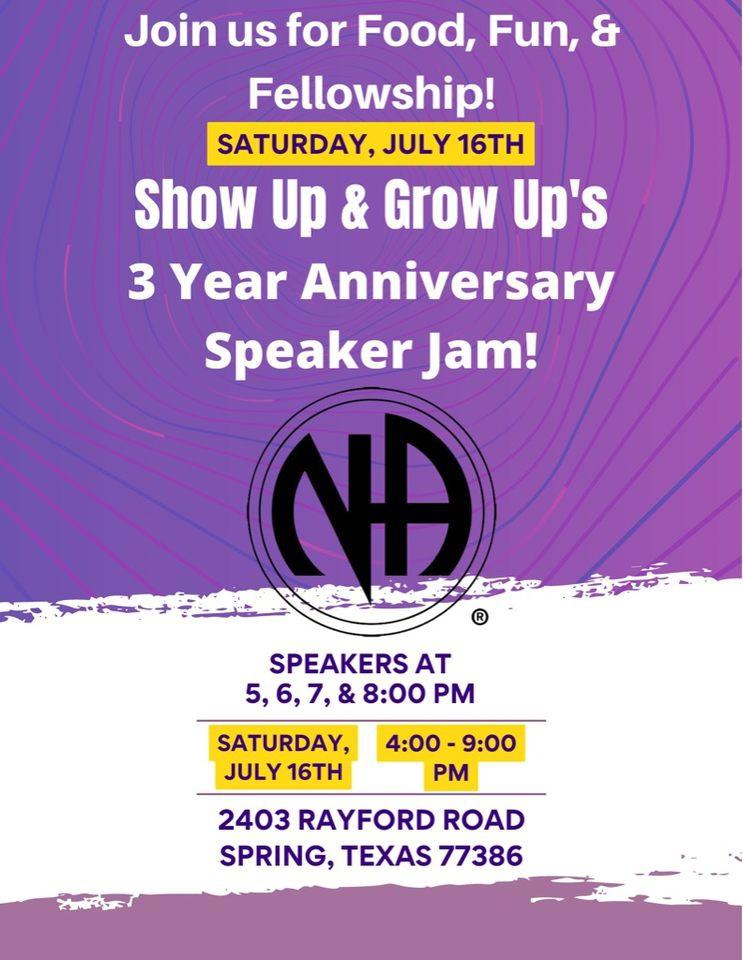 Unfinished BusinessPolicy proposal regarding the distribution of funds from FBTLLine B – to be distributedPropose remaining funds go to H&I, PR, and ActivitiesCreating capsTake back to groupsPolicy proposal to change remaining FBTL funds to be distributed between local H&I, local PR, and Area Activities.SharingJennifer: Geographical West Houston has created a Co-Op.  Want to help meetings on west side.Our Common Bond – last Sunday 10:30am 5108 E 5th St.  KatyProvide services to recovery centers on west side.Going into effect Jan 1.  Price increase of about 15%  on books  No increase for keytags, IPs.  Increase for medallions.SPAD books available @ Nov.New BusinessNew Hope 24th Anniversary 9/25 at Lake Houston  State ParkShow Up and Grow Up 3rd Anniversary 7/16 4-9pmElections1 open position Lit ReviewNext ASC June 5, 2022Recorded to the best of my ability with help from SamanthaScott CaggianoNASCONA Recorder